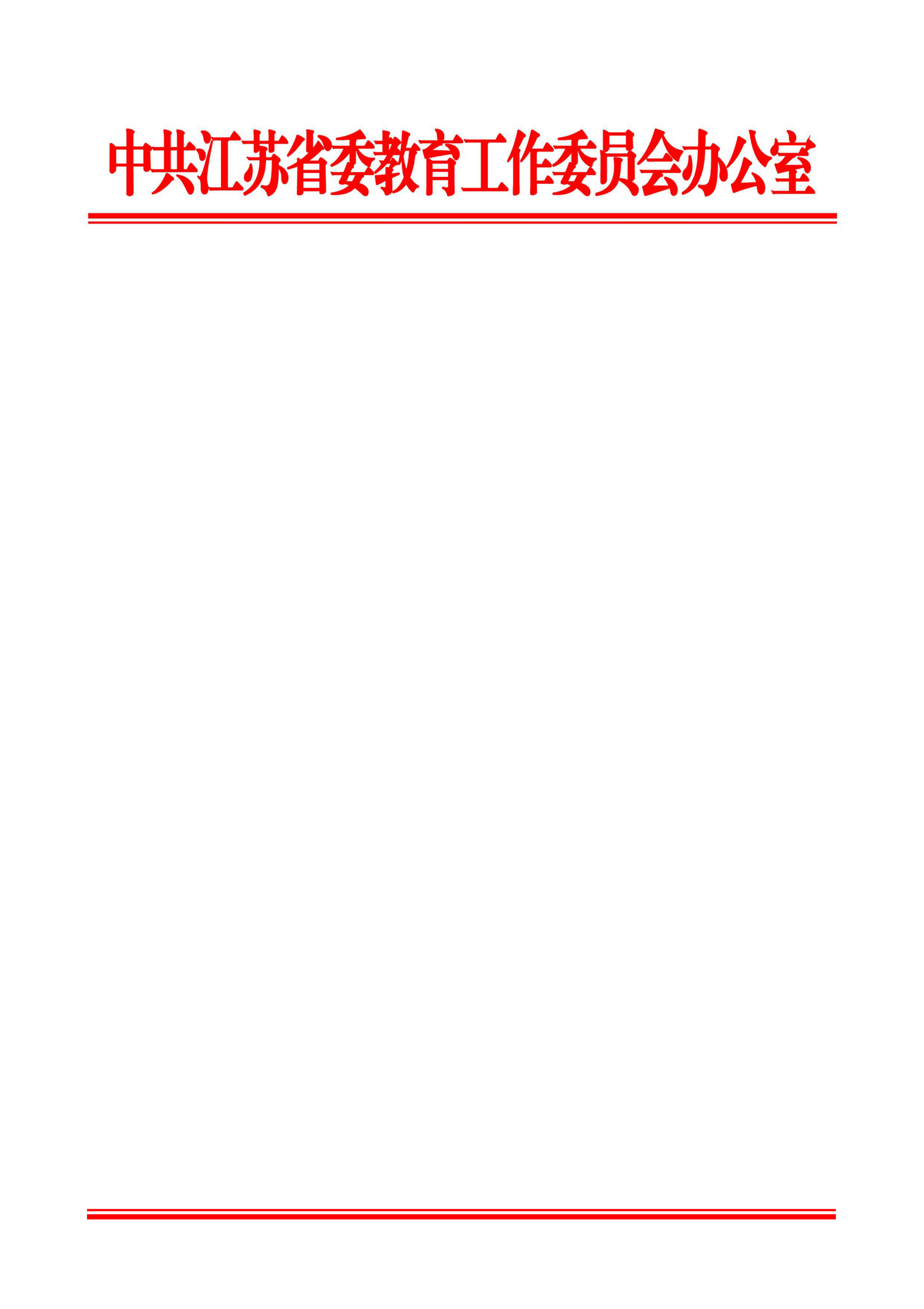 苏委教办函〔2019〕11 号省委教育工委办公室关于 做好全省“初心· 使命”党员教育全媒体作品创作大赛作品推荐工作的通知各高校党委：为服务“不忘初心、牢记使命”主题教育，深入贯彻落实全省基层党建“五聚焦五落实”三年行动计划，推动媒体融合环境下党员教育资源创新发展，省委组织部专门下发通知，决定举办全省“初心·使命”党员教育全媒体作品创作大赛（苏组通〔2019〕47 号）。现就做好高校作品推荐工作有关事项通知如下。一、大赛主题以习近平新时代中国特色社会主义思想和党的十九大精神为指导，以“初心·使命”为主题，集中反映全省党的建设和组织工作好经验好做法，生动展现基层党组织和广大党员干部新时代新担当新作为，为推动高质量发展走在前列、建设“强富美高” 新江苏贡献力量。二、大赛组织1、作品分类。参赛作品分三类。（1）视频类：体裁形式不限，时长一般不超过 10 分钟；（2）音频类：体裁形式不限，时长一般不超过 10 分钟；（3）新媒体类：各类新媒体平台已推出或适合推出的多媒体课件，如微信推文、H5、PPT、表情包、小程序、平面设计、文创产品设计等。2、作品要求。参赛作品要求原创，鼓励积极运用新媒体新技术，创新思路和形态，便于在报刊、广播、电视、户外媒体、移动互联网上发布和传播。参赛作品不得侵犯任何第三方的知识产权或其他权利，默认可用于公益性的宣传使用。3、评比使用。此次大赛采取初评、展评、终评的方式进行， 设置相应奖项，优秀作品将通报表彰并给予适当奖励，并在江苏卫视《时代风范》栏目，江苏先锋网、江苏先锋微信、学习强国等各类平台上宣传推广，并精选部分优秀作品制作集萃，供基层党组织和广大党员干部学习使用。4、作品推荐。大赛面向全省各级党组织和广大党员干部群众开展。各高校按本科院校不超过 2 部、高职高专院校不超过 1 部报送，省委教育工委将遴选 20 部作品参加全省评比。三、报送要求各高校要按照要求做好作品报送工作，严把政治关、质量关， 真正把党员师生喜爱、思想性艺术性俱佳的好作品选出来，以本次活动为契机，打造精品，锻炼队伍，推动党员教育工作创新发展。作品报送从发文之日开始，到 2019 年 10 月 14 日截止。统一报送至省委教育工委组织处，联系人：金俣昕、王峰，联系电话：025-83335167、83335568，联系地址：南京市北京西路 15 号教育大厦 1608 室。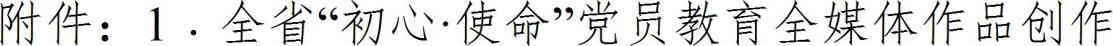 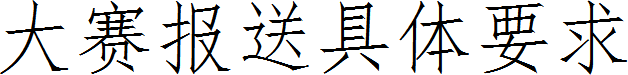 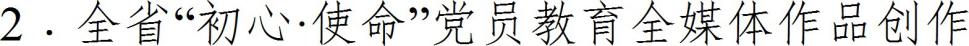 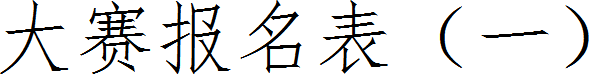 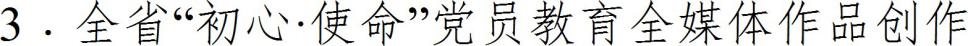 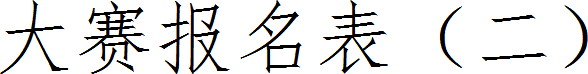 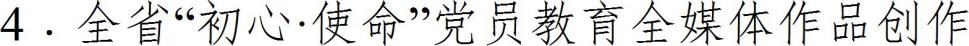 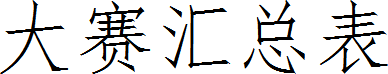 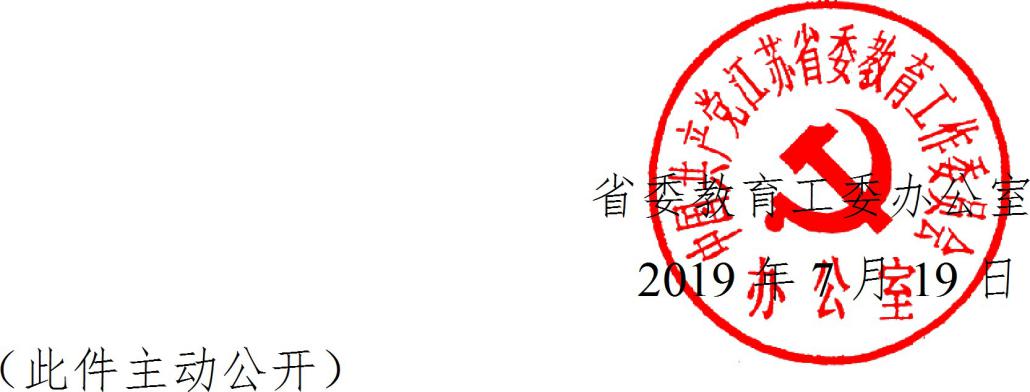 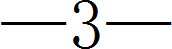 全省“初心·使命”党员教育全媒体作品创作大赛报送具体要求1、使用移动存储设备（移动硬盘、闪存盘）报送。2、移动存储设备内建 3 个分类文件夹：作品、表格、文本。将作品图像音视频文件、报名表（汇总表）word 文档、解说词剧本 word 文档分别存入相应类别文件夹。表格可到江苏先锋网（http://www.jsxf.gov.cn）下载。3、作品报送格式：文件按“作品名-分类-报送单位”格式命名， 例如：“赵亚夫-视频类-XX 市委组织部.mov”。视频类：画幅宽高比为 16:9，不带有遮幅。报送 mov（1080/50i/50Mbps）格式或mp4（1080/25P/8Mbps）格式。生成两个版本： 有字幕版和无字幕版，请使用非编软件直接生成，勿使用其他转码软件生成，避免未知错误。音频类：报送 wav、mp3 或wma 格式。新媒体类：已在线推出的，报送作品地址二维码；未在线推出的，平面类作品以 jpg、pdf 格式电子文件或实物展示等形式报送（jpg 格式文件要求CMYK 色彩模式，A3 尺寸，300dpi）。全省“初心·使命”党员教育全媒体作品创作大赛报名表（一）（视频类、音频类）报送单位：注：本表纸质版报送 1 式 2 份。全省“初心·使命”党员教育全媒体作品创作大赛报名表（二）（新媒体类）报送单位：注：本表纸质版报送 1 式 2 份。“类型”栏填呈现形态：微信推文、H5、PPT 等。全省“初心·使命”党员教育全媒体作品创作大赛汇总表报送单位：注：本表纸质版报送 1 式 2 份。片名制作单位制作单位类别总 集 数集每集时长分钟主创人员主创人员内容简介内容简介报送单位意见报送单位意见（盖章）年	月日名称（二维码）（二维码）（二维码）类型（二维码）（二维码）（二维码）发布平台发布平台（二维码）（二维码）（二维码）制作单位制作单位（二维码）（二维码）（二维码）主创人员主创人员内 容 简 介内 容 简 介报送单位意见报送单位意见（盖章）年（盖章）年月日序号片名类别制作单位12